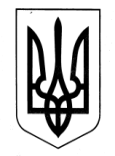 ХАРКІВСЬКА ОБЛАСНА ДЕРЖАВНА АДМІНІСТРАЦІЯДЕПАРТАМЕНТ НАУКИ І ОСВІТИ Н А К А З16.03.2021					  Харків					       № 36Про участь учнів та студентів Харківського державного вищого училища фізичної культури №1 у чемпіонаті України з волейболу «Перша ліга»Відповідно до Положення про Департамент науки і освіти Харківської обласної державної адміністрації, затвердженого розпорядженням голови Харківської обласної державної адміністрації від 18.05.2020 № 269, враховуючи Єдиний календарний план фізкультурно-оздоровчих та спортивних заходів України на 2021 рік, затверджений наказом Міністерства молоді та спорту України від 28.12.2020 № 2821 (зі змінами) та Уточнений план-календар спортивно-масових заходів на 2021 рік Харківського державного вищого училища фізичної культури №1 станом на 11.03.2021, затверджений директором Департаменту науки і освіти Харківської обласної державної адміністрації, керуючись статтею 6 Закону України «Про місцеві державні адміністрації»НАКАЗУЮ:1. Рекомендувати директору Харківського державного вищого училища фізичної культури №1:1.1. Забезпечити участь учнів та студентів відділення волейболу у чемпіонаті України «Перша ліга», 1 туру сезону 2020/2021, що відбудеться з 17 по 22 березня 2021 року в м. Нікополь.1.2. Відрядити до м. Нікополя з 17 по 22 березня 2021 року вчителя з волейболу Харківського державного вищого училища фізичної культури №1 для супроводження учнів та студентів відділення волейболу.2. Витрати по відрядженню учнів, студентів та супроводжуючої особи, зазначених в пункті 1 цього наказу, здійснити відповідно до кошторису витрат, затвердженого у встановленому порядку. Директор Департаменту						Анжеліка КРУТОВА